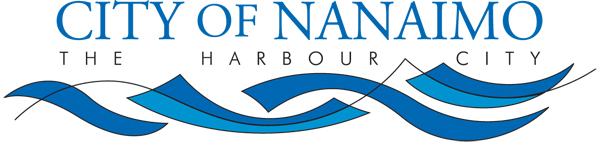 COMMUNITY SAFETY & DEVELOPMENT DIVISIONApplication for A Structural Change to a Liquor Primary License SPLITSVILLE ENTERTAINMENT - Public Notice and Comment SheetThe City has received a copy of an application to the Liquor Control and Licensing Branch (LCLB) from Splitsville Entertainment Ltd., for a structural change to an existing licensed establishment at 171 Calder Road.  The bowling alley currently includes a liquor primary lounge area with a capacity for 40 patrons, as well as a food primary (restaurant) licensed area which allows for 148 persons.  The applicant wishes to cancel the food primary license and relocate the liquor primary license to the existing food primary area.  The applicant is also requesting a change to the liquor primary license in order to allow minors to be in recreational areas where liquor is consumed.  The existing liquor primary lounge area will be converted to an interactive redemption arcade for children and will not be licensed for liquor consumption.  The applicant previously submitted an application to expand the existing liquor primary license in order to allow for up to 200 persons and to allow minors until 10pm.  On 2012-MAY-28 Council voted not to support the previous application.  In this application, the applicant has decreased the maximum number of persons from 200 to 148 in his request for a liquor licensePlease indicate your name and address below and whether or not you support the application.  Feel free to add any additional comments.   The application is tenatively scheduled to return to Council on 2013-DEC-16 for consideration.Please mail, fax or drop off this comment sheet by Tuesday, 2012-DEC-3 to:Community Safety and Development Division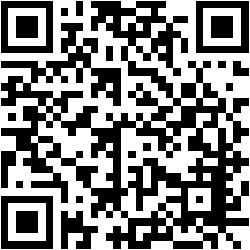 238 Franklyn StreetNanaimo, BC  V9R 5J6 Fax:  250-755-4439If you have any questions, please contact Mr. Dave Stewart at 250-755-4460, x4344.  I SUPPORT THE APPLICATION.	 I DO NOT SUPPORT THE APPLICATION.Comments:	_____________________________________________________________________________Name:	Resident Street Address:	Name of Business:	Business Address:	